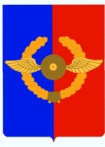 Российская Федерация               Иркутская областьУсольское районное муниципальное образованиеД У М А Городского поселенияСреднинского муниципального образованиячетвертого созыва                                                           РЕШЕНИЕОт 28.02.18г.                                п. Средний                                            № 25О внесении изменений и дополнений в решение Думы № 283 от 28.03.2012г. «Об утверждении Правил по благоустройству территории городского поселения Среднинского муниципального образования»Руководствуясь Федеральным законом от 06.10.2003г. №131-ФЗ «Об общих принципах организации местного самоуправления в Российской Федерации»; Федеральным законом от 24 июня 1998 года № 89-ФЗ 
«Об отходах производства и потребления», Федеральным законом от 30.03. 1999г. № 52-ФЗ «О санитарно-эпидемиологическом благополучии населения», Градостроительным кодексом Российской Федерации, Земельным кодексом Российской Федерации, Жилищным кодексом Российской Федерации,  Приказом Министерства строительства и жилищно-коммунального хозяйства от 13.04.2017г. № 711/пр «Об утверждении методических рекомендаций для подготовки правил благоустройства территорий поселений, городских округов, внутригородских районов»; статьями 6, 31 Устава городского поселения Среднинского муниципального образования, Дума   городского поселения Среднинского муниципального образования Р Е Ш И Л А:Внести дополнения и изменения в Решение Думы городского поселения Среднинского муниципального образования № 283 от 28.03.2012г. «Об утверждении Правил по благоустройству территории городского поселения Среднинского муниципального образования» (Приложение №1);Опубликовать настоящее решение в газете "Новости" и разместить на официальном сайте администрации городского поселения Среднинского муниципального образования в информационно-телекоммуникационной сети "Интернет".Настоящее решение вступает в силу со дня его официального опубликования.Пункт 1 части 7.10.8.1 раздела 7.10 «Содержание, выгул животных, в том числе сельскохозяйственных, на территории муниципального образования» Правил по благоустройству территории городского поселения Среднинского муниципального образования, утвержденных  Решением  Думы городского поселения Среднинского муниципального образования от 28.03.2012г. №283 «Об утверждении Правил по благоустройству территории городского поселения Среднинского муниципального образования» после слов: «Это требование должно соблюдаться и при возвращении с прогулки» дополнить словами: «Запрещается выгуливать собак без намордника и поводка». В пункте 1) части 7.11.1. раздела 7.11 «Отдельные требования по благоустройству и содержанию территории городского поселения Среднинского муниципального образования» Правил по благоустройству территории городского поселения Среднинского муниципального образования, утвержденных Решением Думы городского поселения Среднинского муниципального образования от 28.03.2012г. №283 «Об утверждении Правил по благоустройству территории городского поселения Среднинского муниципального образования» вместо слов: «На территории городского поселения Среднинского муниципального образования запрещается: загромождение и (или) захламление придомовой территории, территории общего пользования, прилегающей к частным домовладениям, другой территории общего пользования, строительным или бытовым мусором (материалом), складирование дров, угля, металлолома, грунта» читать в новой редакции «На территории городского поселения Среднинского муниципального образования запрещается: складировать, захламлять, хранить на территориях, прилегающих к территориям административных объектов, объектов социальной сферы, торговли, общественного питания, бытового обслуживания населения, придомовых (прилегающих) территориях частных домовладений, территориях общего пользования строительные материалы, пиломатериалы, отходы лесопиления, дрова, уголь, грунт, песок, песчано-гравийную смесь, щебень, мусор, железобетонные конструкции, разукомплектованную технику, механизмы, металлолом, запасные и составляющие части транспортного средства, минеральные и органические удобрения, сено, солому и иной сельскохозяйственный корм, и иное имущество». Председатель Думы городского поселения Среднинского муниципального образованияЕ.Ю. ЕвсеевГлава городского поселения Среднинского
муниципального образования
     В.Д. БарчуковПриложение №1к решению Думы городского поселения Среднинскогомуниципального образованияот 28.02.2018г. № 25